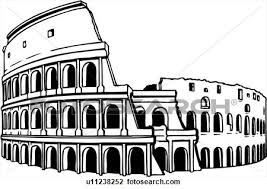 ASSOCIATION  -  LANTON -  ITALIA                               Présidente  Thérèse MIQUEL      tel 05 56 26 14 25       Mail lanton.italia33@gmail.com              site www.lanton-italia.jimdo.comBULLETIN D’ADHESION 2020/2021NOM/ PRENOM  ADRESSE TEL :                                                      ADRESSE MAIL COURS D’ITALIEN        75  euros  / année               OUI           NO N	LECTURE                     compris dans l’inscription       OUI            NONCHANT                        compris dans l’inscription        OUI           NONSORTIES 	 7 euros par sortie (musée etc…)   Règlement :            chèque                        18€ / personne              Chèque à l’ordre de :  Association Lanton – Italia32€ / Couple               Envoyer à                Thérèse MIQUEL   60 allée Suffren                                                                                                        33138   Taussat